 Благотворительная акция Росреестра, приуроченная к дню защиты животных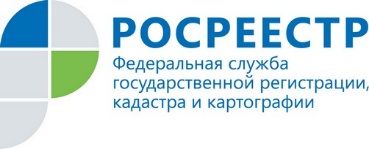 Ежегодно 4 октября отмечается Всемирный день защиты животных. Этот международный день, призван обратить внимание человечества на проблемы остальных обитателей планеты Земля. Молодежный совет Управления Росреестра по Ярославской области приурочил к этой дате благотворительную акцию, которую провел среди сотрудников Управления. Совместно с благотворительным сообществом «Артемида», занимающимся помощью бездомным животным, наши активисты постарались помочь питомцам, которым однажды не повезло – брошенным, преданным, потерянным, рожденным на улице.Ребята привезли в приют для животных корм, лекарства, необходимые бытовые предметы. -  Мы не смогли остаться равнодушными к проблемам наших меньших братьев и постарались помочь сотрудникам благотворительного сообщества в их нелегком труде. И пусть наш вклад может показаться кому-то не очень грандиозным, зато с уверенность скажу, что все было сделано от чистого сердца, – отметила председатель молодежного совета Управления Росреестра по Ярославской области Екатерина Малышева.